PREVERI SVOJE DELO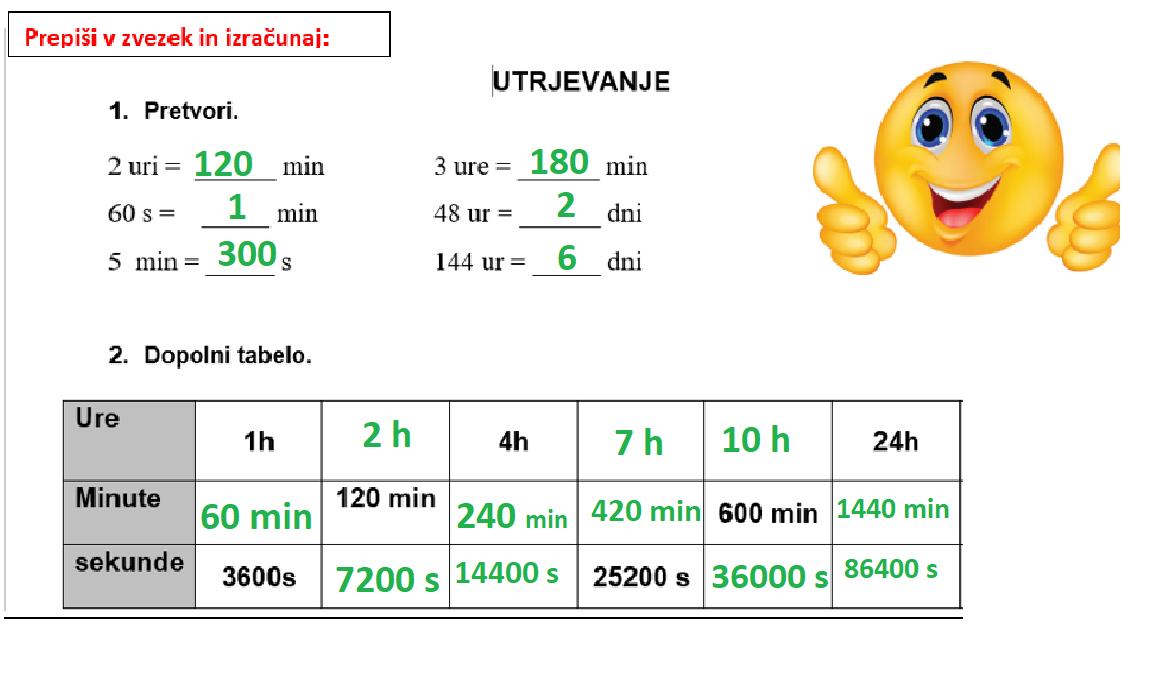 U str. 98 / nal. 13 h = 180 min		3 dnevi = 72 ur4 h = 240 min		7 dni = 168 hU str. 98 / nal. 2300 s = 5 min		420 min = 7 h900 s = 15 min		540 min = 9 h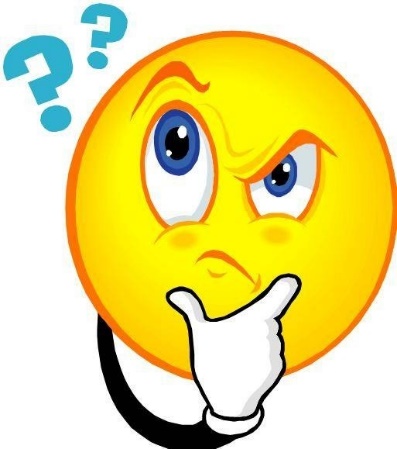 REŠI NALOGE V DZ:DZ str. 66 / nal. 1, 2, 3DZ str. 67/ nal. 4DZ str. 68 / nal. 1,2,3,4 